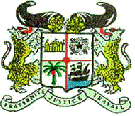 EXAMEN PERIODIQUE UNIVERSEL DE LA GUINEE(Genève, le 21 janvier 2020)------@------DECLARATION DU BENIN------@------            Monsieur le Président,La Délégation du Bénin souhaite une chaleureuse bienvenue à la délégation de Guinée, et la félicite pour la présentation de son troisième rapport national.Elle note également avec satisfaction que le pays a adopté, pendant la période considérée, plusieurs réformes législatives et institutionnelles en faveur des droits de l’homme. Il s’agit notamment des lois portant sur les droits catégoriels et l’indépendance de la justice ; et la répression des violations des droits de l’hommeEn saluant ces efforts, elle voudrait recommander à la Guinée de poursuivre ses actions et initiatives, en vue de  : ratifier le deuxième Protocole facultatif se rapportant au Pacte international relatif aux droits civils et politiques, visant à abolir la peine de mort ;renforcer les actions de protection des personnes atteintes d’albinisme et les personnes vivant avec le VIH/sida.promouvoir les services de santé de base et l’accès à l’éducation pour tous. Enfin, elle souhaite plein succès à la Guinée, à l’occasion de cet examen.Je vous remercie.